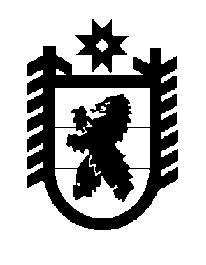 Российская Федерация Республика Карелия    ПРАВИТЕЛЬСТВО РЕСПУБЛИКИ КАРЕЛИЯРАСПОРЯЖЕНИЕ                                от  1 июня 2015 года № 357р-Пг. Петрозаводск Рассмотрев предложение Государственного комитета Республики Карелия по управлению государственным имуществом и организации закупок, учитывая решения Совета Лахденпохского муниципального района от 22 июля 2014 года № 9/58-6 «Об утверждении перечня имущества,  предлагаемого к передаче из государственной собственности Республики Карелия в муниципальную собственность Лахденпохского муниципального района» и № 9/59-6 «Об утверждении перечня имущества,  предлагаемого к передаче из государственной собственности Республики Карелия в муниципальную собственность Лахденпохского муниципального района», в соответствии с Законом Республики Карелия от 2 октября 1995 года № 78-ЗРК «О порядке передачи объектов государственной собственности Республики Карелия в муниципальную собственность» передать в муниципальную собственность Лахденпохского муниципального района от государственного бюджетного образовательного учреждения  Республики Карелия для детей, нуждающихся в психолого-педагогической и медико-социальной помощи «Центр диагностики и консультирования» государственное имущество Республики Карелия согласно приложению к настоящему распоряжению.            ГлаваРеспублики Карелия                                                            А.П. Худилайнен ПЕРЕЧЕНЬгосударственного имущества  Республики Карелия,передаваемого в муниципальную собственностьЛахденпохского муниципального района______________Приложение к распоряжению Правительства Республики Карелия от 1 июня 2015 года № 357р-П№п/пНаименование  имуществаКоличество,штукОбщая стоимость, рублей1.Видеокамера Panasonic HC-V100 Black, серийный номер D2TQ01104110990,002.Фотоаппарат Nikon Coolpix S3300 Black, серийный номер 4128874813790,003.Интернет-камера А4 TechmRK-710G1719,004.Гарнитура Philips SHM711U /1011139,005.Экран DINON Electrik L 152 х 203 MW настенный моторизованный18985,006.Диктофон Olympus VN-713PC, серийный номер 2318741313390,007.Флипчарт 60*90 на треноге (2 х 3)14160,00Итого733173,00